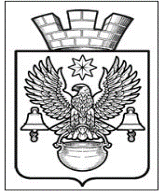 ПОСТАНОВЛЕНИЕАДМИНИСТРАЦИИКОТЕЛЬНИКОВСКОГО ГОРОДСКОГО ПОСЕЛЕНИЯКОТЕЛЬНИКОВСКОГО МУНИЦИПАЛЬНОГО   РАЙОНАВОЛГОГРАДСКОЙ ОБЛАСТИОт 28.02.2018                                                          №143 О разрешении на отклонение                                                                                                                                                от предельных параметров                                                                                                                                  разрешенного строительства                                                                                                                                                на земельном участке	На основании  заявления от 05.02.2018г. вх. №113-ог Алимовой Татьяны Николаевны  об отклонении от  предельных параметров разрешенного строительства на земельном участке площадью 492  кв.м., с кадастровым номером 34:13:130027:553, расположенном по адресу: Волгоградская область, Котельниковский район,                                  г. Котельниково, ул. Горького, 11, материалов о результатах проведения публичных слушаний, проведенных 28.02.2018г., руководствуясь ст. 28 Федерального закона от 06. 10. . № 131-ФЗ «Об общих принципах организации местного самоуправления в Российской Федерации», Положением «О порядке организации и проведения публичных слушаний в Котельниковском городском поселении Котельниковского муниципального района Волгоградской области», утвержденным решением Совета народных депутатов Котельниковского городского поселения от 24.02.2011г. №81/373, Правилами землепользования и застройки Котельниковского городского поселения, утвержденными решением Совета народных депутатов Котельниковского городского поселения от 15.11.2009г. №41/232, Уставом Котельниковского городского поселения, администрация Котельниковского городского поселенияПОСТАНОВЛЯЕТ:Разрешить отклонение от  предельных параметров разрешенного строительства на земельном участке площадью 492 кв. м, с кадастровым номером 34:13:130027:553, расположенном по адресу: Волгоградская область, Котельниковский район,                            г. Котельниково, ул. Горького, 11: Минимальная площадь земельного участка  300 кв.м.; максимальная площадь - земельного участка – 1500 кв.м; минимальная ширина земельного участка вдоль фронта улицы-15м; минимальный отступ зданий, строений, сооружений от передней границы земельного участка- 0 м.; минимальный отступ зданий, строений, сооружений от боковой  границы земельного участка- 3.0м.; минимальный отступ зданий, строений, сооружений от задней границы земельного участка- 1.4 м.; предельная высота зданий, строений, сооружений (до самой высокой точки) – 15 м; максимальная высота стен-12м;                                                                                                                       максимальный процент застройки в границах земельного участка- 60 %.Настоящее постановление обнародовать и разместить на официальном сайте администрации Котельниковского городского поселения.                                                                                                                                                                                                                                                                                                                                                                                                                                                                                                                                                                                                                                                                                                                                                                                                                  Настоящее постановление вступает в силу с момента его подписания.                                                                  Глава  Котельниковского                                                                                                                 городского поселения                                                                                   А. Л. Федоров